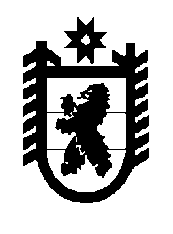 Республика КарелияСовет   Олонецкого городского поселения - представительный орган муниципального образованияПредседатель Совета Олонецкого городского поселенияПОСТАНОВЛЕНИЕот 04.03.2016г. № 2Об утверждении Положения о предоставлениилицами, замещающими муниципальные должности на непостоянной основе  в Олонецком городском поселении, сведений о доходах, расходах,  об имуществе и обязательствах имущественного характера     В соответствии с Федеральным законом от 03.11.2015г. № 303-ФЗ «О внесении изменений в отдельные законодательные акты Российской Федерации» и Федеральным законом от 25.12.2008г. № 273-ФЗ «О противодействии коррупции»:Утвердить Положение  о предоставлении лицами, замещающими муниципальные должности на непостоянной основе в Олонецком городском поселении, сведений о доходах, расходах, об имуществе и обязательствах имущественного характера (прилагается).Обнародовать настоящее постановление в МКУ «Олонецкая ЦБС».Председатель СоветаОлонецкого городского поселения                                                            Н.Ю.КанаеваПриложениек постановлению от 04.03.2016г. № 2ПОЛОЖЕНИЕО ПРЕДСТАВЛЕНИИ ЛИЦАМИ, ЗАМЕЩАЮЩИМИ МУНИЦИПАЛЬНЫЕДОЛЖНОСТИ НА НЕПОСТОЯННОЙ ОСНОВЕ В ОЛОНЕЦКОМ ГОРОДСКОМ ПОСЕЛЕНИИ СВЕДЕНИЙ О ДОХОДАХ, РАСХОДАХ,  ОБ  ИМУЩЕСТВЕ И ОБЯЗАТЕЛЬСТВАХ ИМУЩЕСТВЕННОГО ХАРАКТЕРА1. Настоящим Положением определяется порядок представления лицами, замещающими муниципальные должности на непостоянной основе в Олонецком городском поселении,  сведений о полученных ими доходах, об имуществе, принадлежащем им на праве собственности, и об их обязательствах имущественного характера, сведений о расходах,  а также сведений о доходах и расходах  супруги (супруга) и несовершеннолетних детей, об имуществе, принадлежащем им на праве собственности, и об их обязательствах имущественного характера (далее - сведения о доходах, об имуществе и обязательствах имущественного характера).2. Сведения о доходах, расходах  об имуществе и обязательствах имущественного характера в соответствии с настоящим Положением представляют лица, замещающие муниципальные должности на непостоянной основе (т.е. депутаты Олонецкого городского  поселения), для которых нормативными правовыми актами Российской Федерации не установлены иные порядок и формы представления указанных сведений.3. Сведения о доходах, расходах, об имуществе и обязательствах имущественного характера представляются в соответствии с нормативными правовыми актами Российской Федерации по утвержденной Президентом Российской Федерации форме справки лицами, замещающими муниципальные должности, - ежегодно, не позднее 30 апреля года, следующего за отчетным.4. Лицо, замещающее муниципальную должность, представляет ежегодно:а) сведения о своих доходах, полученных за отчетный период (с 1 января по 31 декабря) от всех источников (включая денежное вознаграждение, пенсии, пособия, иные выплаты), о расходах за указанный отчетный период, а также сведения об имуществе, принадлежащем ему на праве собственности, и о своих обязательствах имущественного характера по состоянию на конец отчетного периода;б) сведения о доходах и расходах супруги (супруга) и несовершеннолетних детей, полученных за отчетный период (с 1 января по 31 декабря) от всех источников (включая заработную плату, пенсии, пособия, иные выплаты), а также сведения об имуществе, принадлежащем им на праве собственности, и об их обязательствах имущественного характера по состоянию на конец отчетного периода.5. В случае если нормативными правовыми актами Российской Федерации для лица, замещающего муниципальную должность, не установлен иной порядок представления сведений о доходах, расходах,  об имуществе и обязательствах имущественного характера, указанные сведения представляются в представительный орган муниципального образования.6. В случае если лицо, замещающее муниципальную должность, обнаружило, что в представленных им сведениях о доходах, расходах, об имуществе и обязательствах имущественного характера не отражены или не полностью отражены какие-либо сведения либо имеются ошибки, оно вправе представить уточненные сведения в порядке, установленном настоящим Положением.Лицо, замещающее муниципальную должность, может представить уточненные сведения в течение одного месяца после окончания срока, указанного в пункте 3 настоящего Положения.7. В случае непредставления по объективным причинам лицом, замещающим муниципальную должность, сведений о доходах, расходах,  об имуществе и обязательствах имущественного характера супруги (супруга) и несовершеннолетних детей данный факт подлежит рассмотрению соответствующей комиссией, созданной представительным органом муниципального образования.8. Проверка достоверности и полноты сведений о доходах, расходах, об имуществе и обязательствах имущественного характера, представленных в соответствии с настоящим Положением лицами, замещающими муниципальные должности, осуществляется в соответствии с законодательством Российской Федерации.9. Сведения о доходах, расходах, об имуществе и обязательствах имущественного характера, представляемые в соответствии с настоящим Положением лицами, замещающими муниципальные должности, являются сведениями конфиденциального характера, если федеральным законом они не отнесены к сведениям, составляющим государственную тайну.10. Лица, виновные в разглашении сведений о доходах, расходах, об имуществе и обязательствах имущественного характера или использовании данных сведений в целях, не предусмотренных законодательством Российской Федерации, несут ответственность в соответствии с законодательством Российской Федерации.11. Сведения о доходах, расходах, об имуществе и обязательствах имущественного характера, представляемые депутатами городского поселения, и информация о результатах проверки достоверности и полноты этих сведений формируются в отдельное дело в соответствии с номенклатурой дел Совета.12. В случае непредставления или представления заведомо ложных сведений о доходах, расходах, об имуществе и обязательствах имущественного характера лицо, замещающее муниципальную должность, несет ответственность в соответствии с законодательством Российской Федерации.